MODELLO DI PROGRESSO MEDICO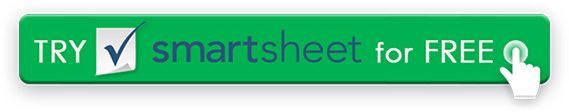 NOME DEL PAZIENTEPROGRESSI DEL PAZIENTEDATTERONOTE SULLO STATO DI AVANZAMENTODATA DI NASCITAID PAZIENTEID CARTELLA CLINICAPROSSIMA DATA APPUNTAMENTOPROSSIMA DATA DI REVISIONE DEL PIANO DI TRATTAMENTOFIRMA DEL MEDICODATA FIRMATADISCONOSCIMENTOTutti gli articoli, i modelli o le informazioni fornite da Smartsheet sul sito Web sono solo di riferimento. Mentre ci sforziamo di mantenere le informazioni aggiornate e corrette, non rilasciamo dichiarazioni o garanzie di alcun tipo, esplicite o implicite, circa la completezza, l'accuratezza, l'affidabilità, l'idoneità o la disponibilità in relazione al sito Web o alle informazioni, agli articoli, ai modelli o alla grafica correlata contenuti nel sito Web. Qualsiasi affidamento che fai su tali informazioni è quindi strettamente a tuo rischio.